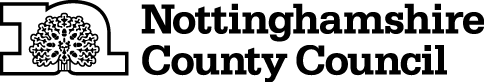 TEMPORARY CLOSURE OF BYWAYTHE NOTTINGHAMSHIRE COUNTY COUNCIL (HOLME PIERREPONT BOAT 13, SANDY LANE) (TEMPORARY PROHIBITION) CONTINUATION ORDER 2019NOTICE IS HEREBY GIVEN that the Nottinghamshire County Council HAS MADE an ORDER, under Sections 14 and 15(8) of the Road Traffic Regulation Act 1984, the effect of which will be: 	To continue the effects of THE NOTTINGHAMSHIRE COUNTY COUNCIL (HOLME PIERREPONT BOAT 13, SANDY LANE) (TEMPORARY PROHIBITION) NOTICE 2019.  	That Notice came into force on 24th May 2019.  The effects are that:-No person shall:-  cause any horse drawn carts or carriages to proceed cause any vehicle to proceed	in the following length of Byway Open to All Traffic at Holme Pierrepont in the Borough of Rushcliffe.	Holme Pierrepont BOAT 13, Sandy Lane, at grid reference SK 6297 3823 its junction with the A52 road at Stragglesthorpe.IT IS INTENDED that the prohibition respecting the above highway or highways will apply as follows:-	To 23rd November inclusive.The Continuation Order will come into force on 14th June 2019 and any prohibition contained in the continued Order shall apply on that day and on any subsequent day or days when it shall be necessary for the prohibition to apply to enable works to be carried out and the Order shall continue in full force until the works it is proposed to carry out are completed. The duration of this Order may be extended with the approval of the relevant Secretary of State.The prohibition is required to protect public safety by preventing vehicles exiting and entering Sandy Lane BOAT at an uncontrolled junction on the A52 road.The road is closed to all motorised vehicles and horse drawn carts and carriages, but remains open to those on foot, horse and bicycle.THIS NOTICE IS DATED THIS 13TH DAY OF JUNE 2019Corporate Director of PlaceNottinghamshire County CouncilCounty HallNG2 7QPFor more information contact the Rights of Way office on 0115 977 5680